Лихман Виктория Юрьевна(Фамилия Имя Отчество)ОСНОВНАЯ ИНФОРМАЦИЯ: ОБРАЗОВАНИЕ: Дата рождения:13.11.2003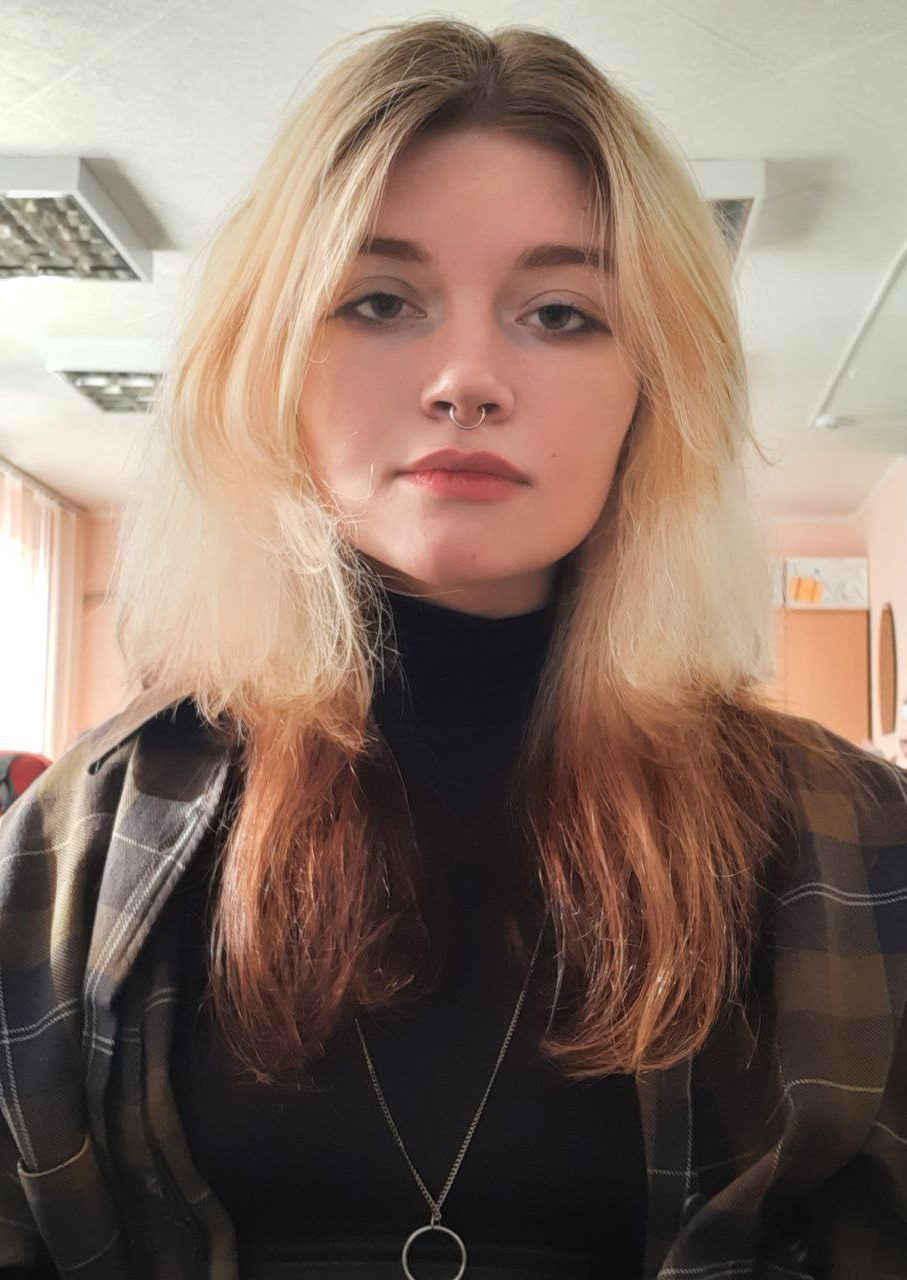 Телефон:+7 999 088 75-62E-mail:   flyingbread2003@yandex.ruЦЕЛЬ:Получение должности по профессии Графический дизайнерПериод 
обученияНаименование   образовательного 
учрежденияСпециальность/профессия2019-2023Краевое государственное автономное профессиональное образовательное учреждение «Хабаровский технологический колледж» Графический дизайнерОпыт работы,Практика:Прохождение практики на предприятии «Автортранс-ДВ» Профессиональные навыки:Владение программами пакета «Adobe» Дополнительные навыки:Рисование иллюстраций, ретушь фотографий Личные качества:Усидчивость, самообучаемость, ответственность.На размещение в банке данных резюме выпускников на сайте колледжа моей персональной информации и фото СОГЛАСНА На размещение в банке данных резюме выпускников на сайте колледжа моей персональной информации и фото СОГЛАСНА 